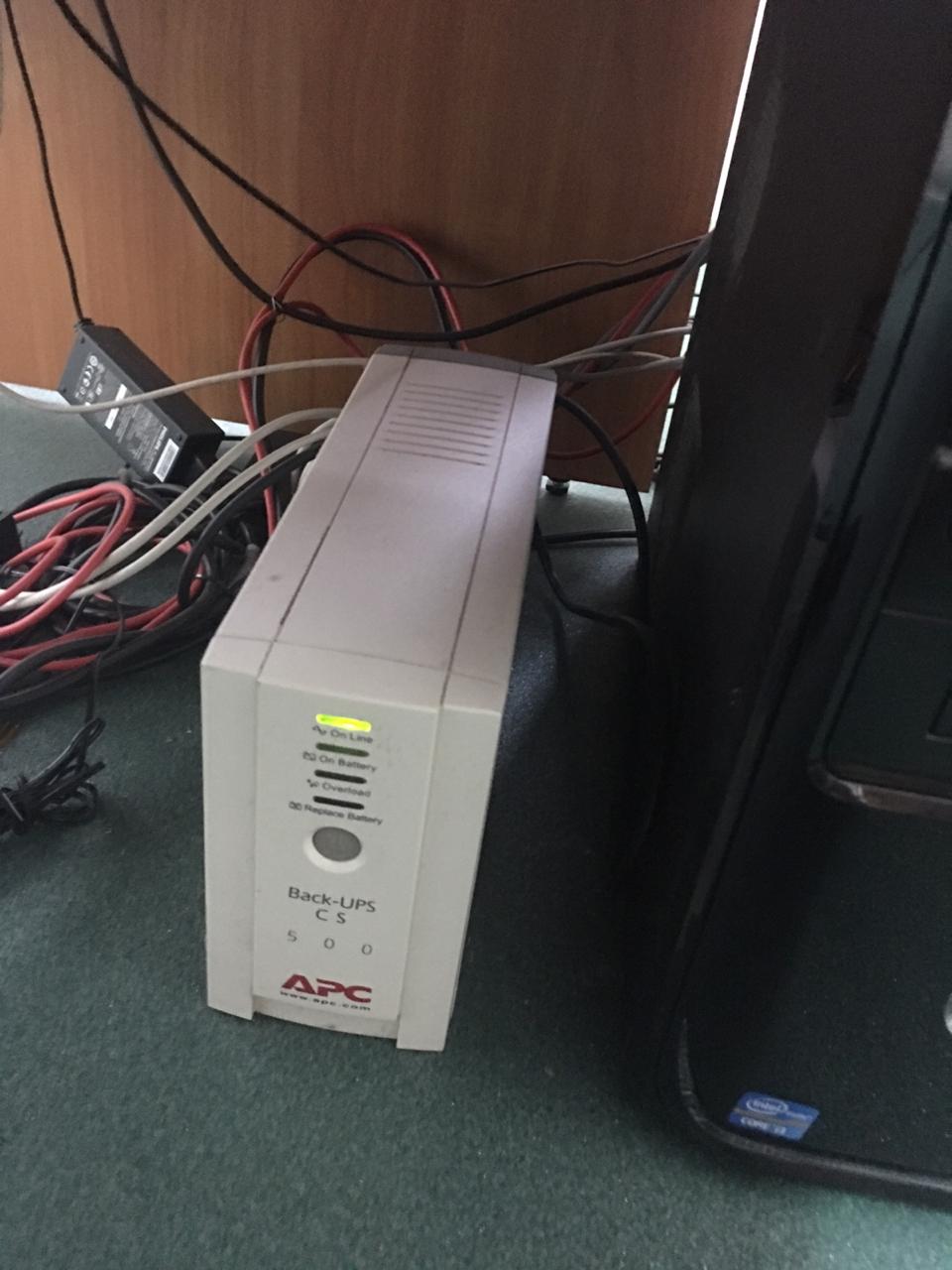 джерело безперервного живлення 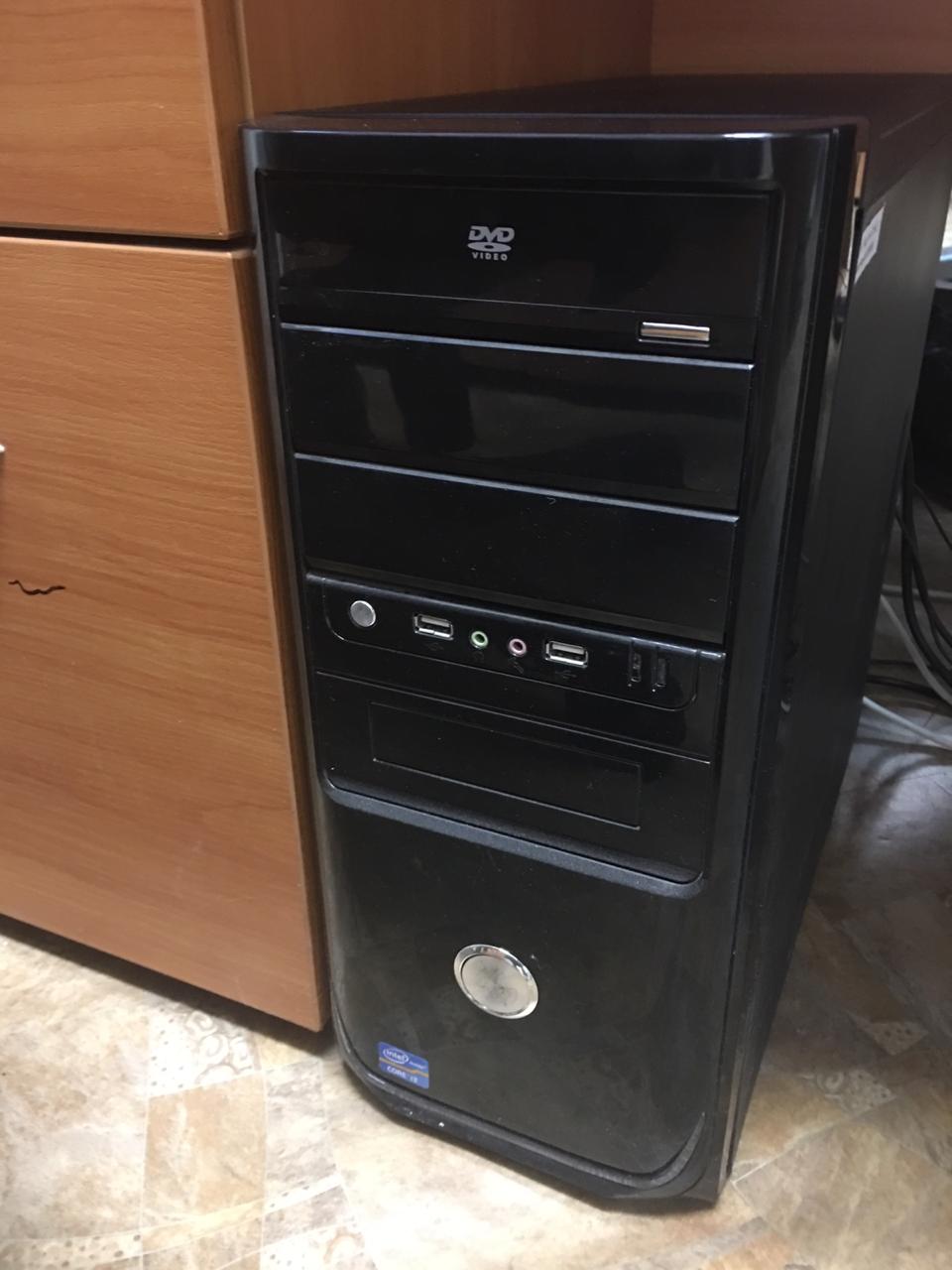 Комп’ютер 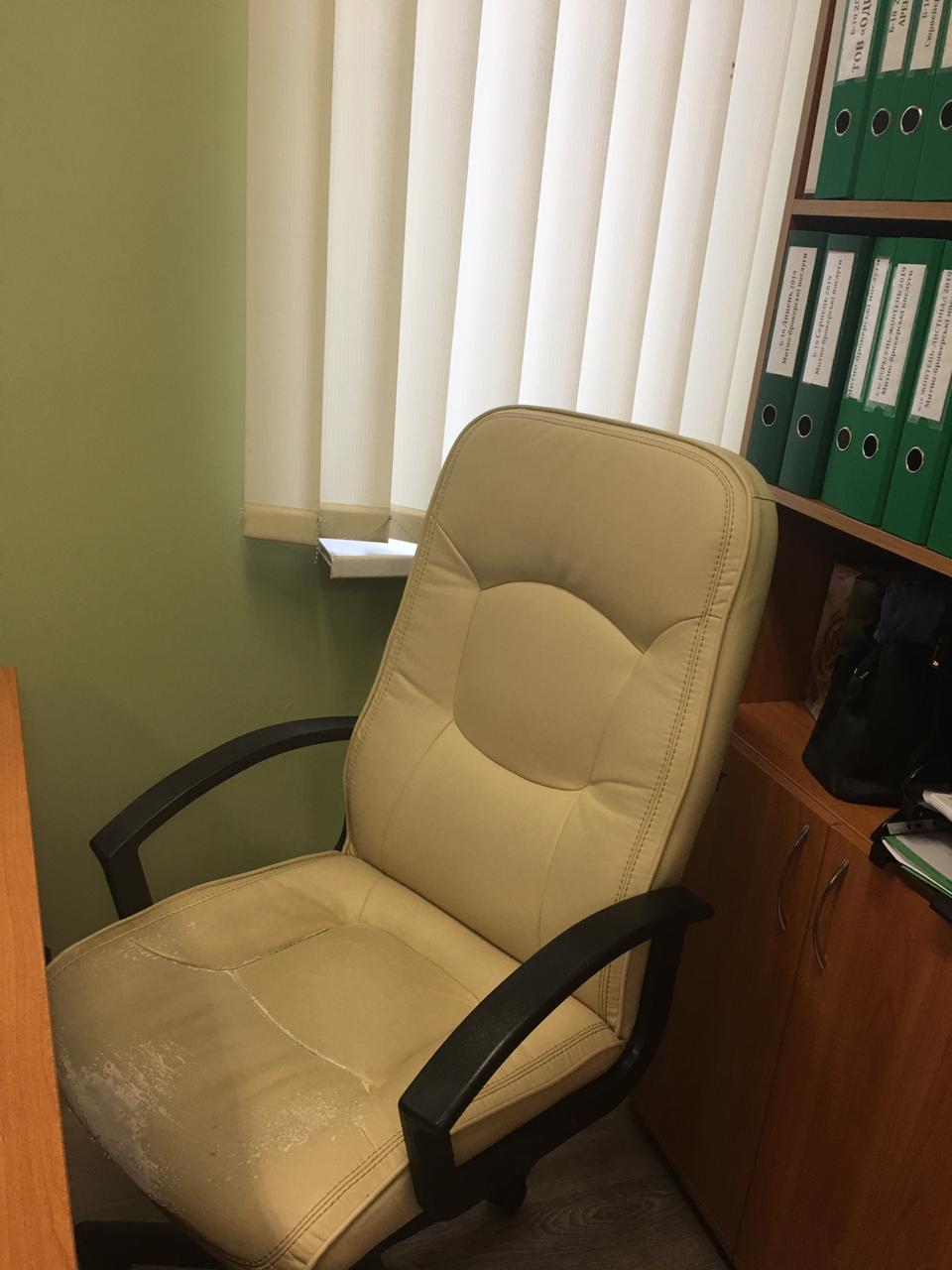 Крісло 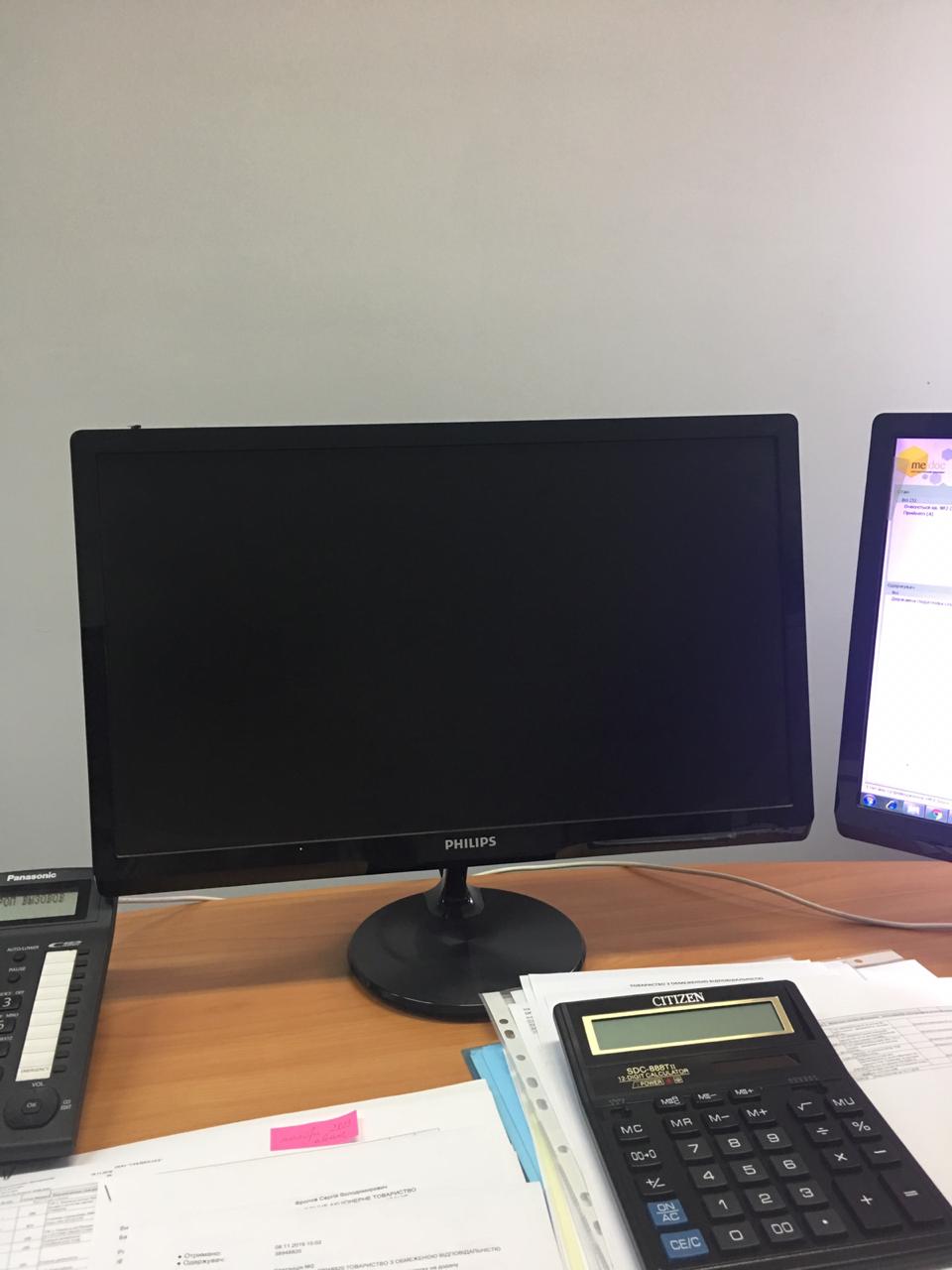 Монітор 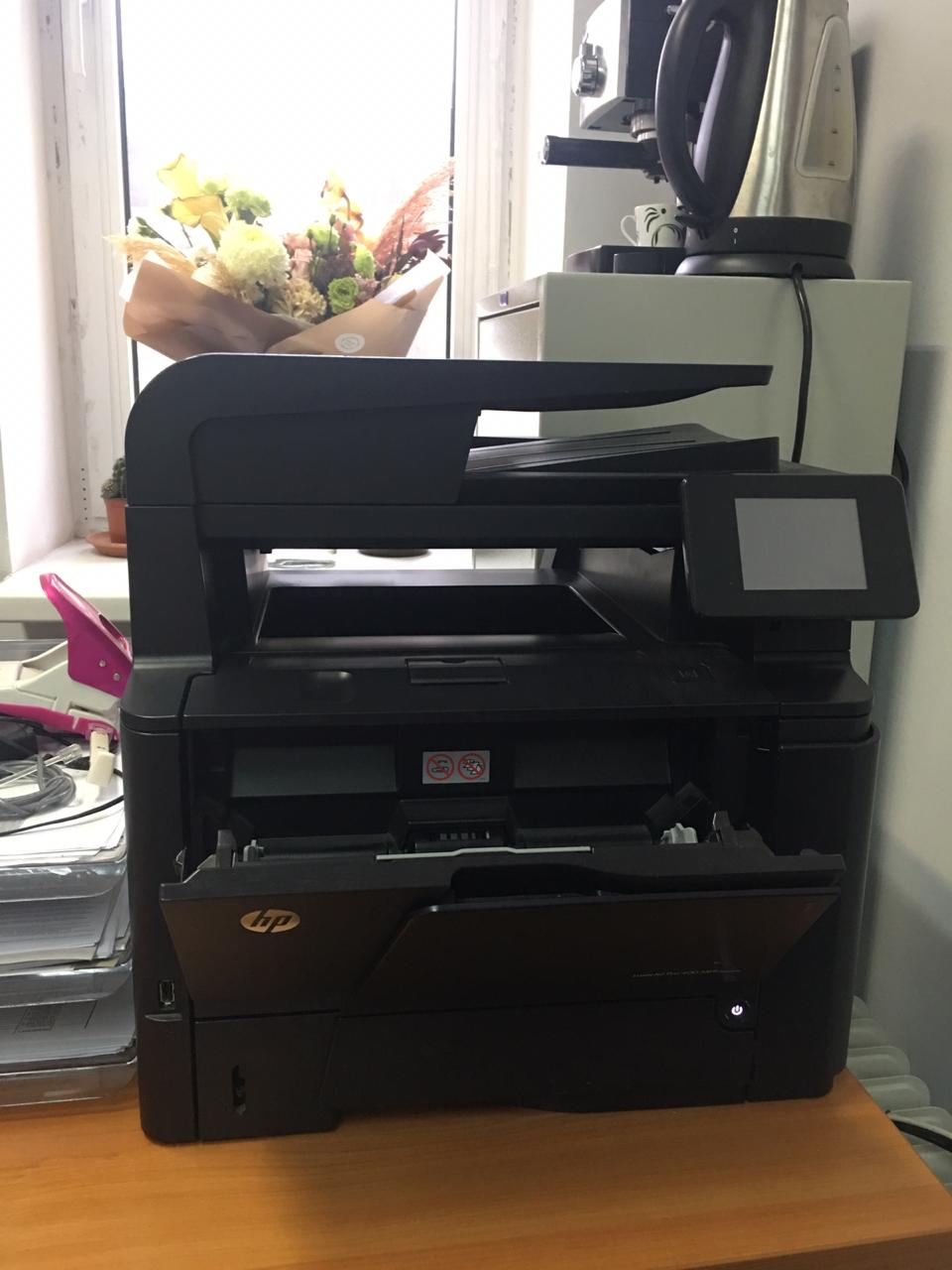 Багатофункціональний пристрій 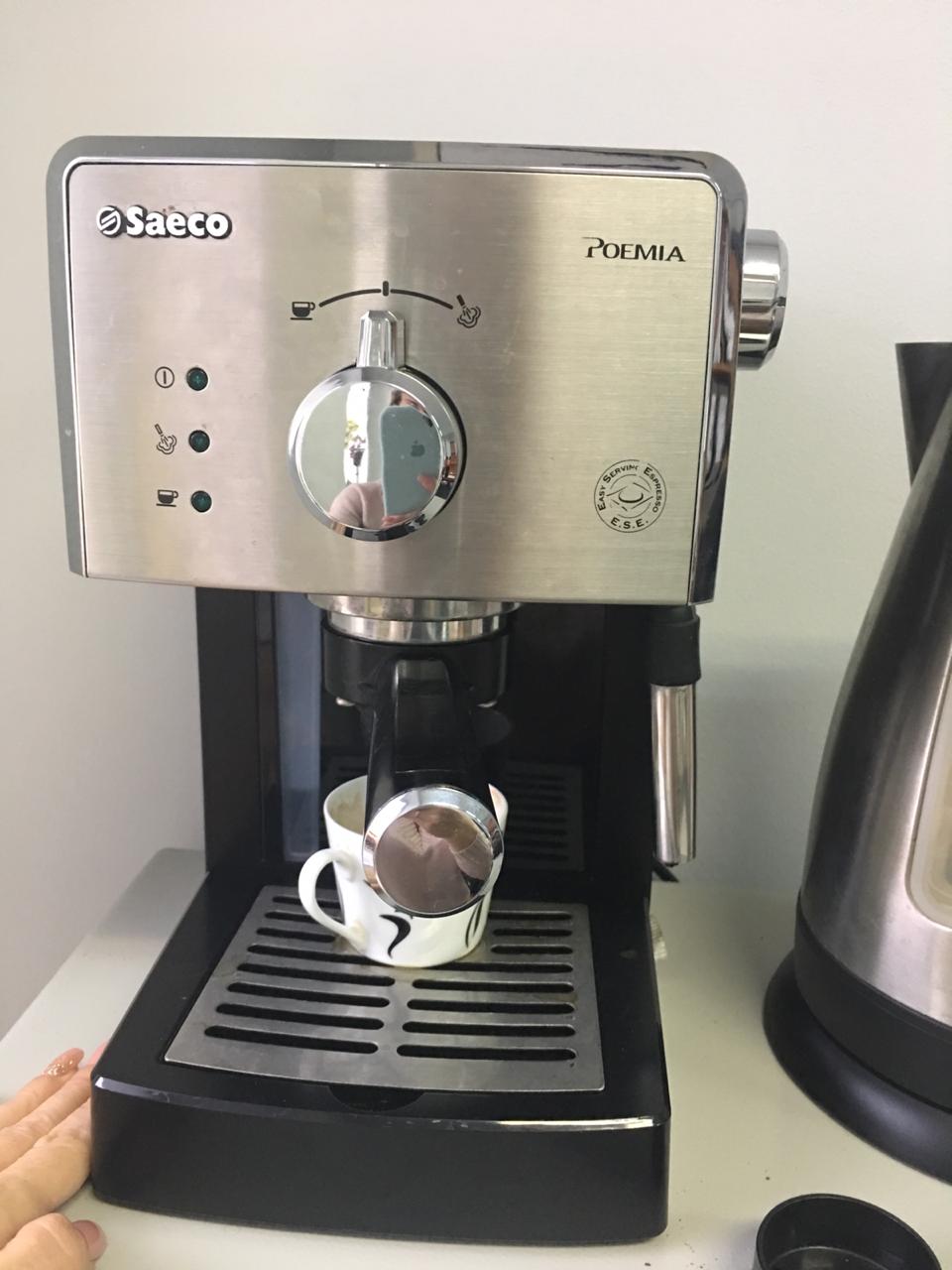 Кавоварка 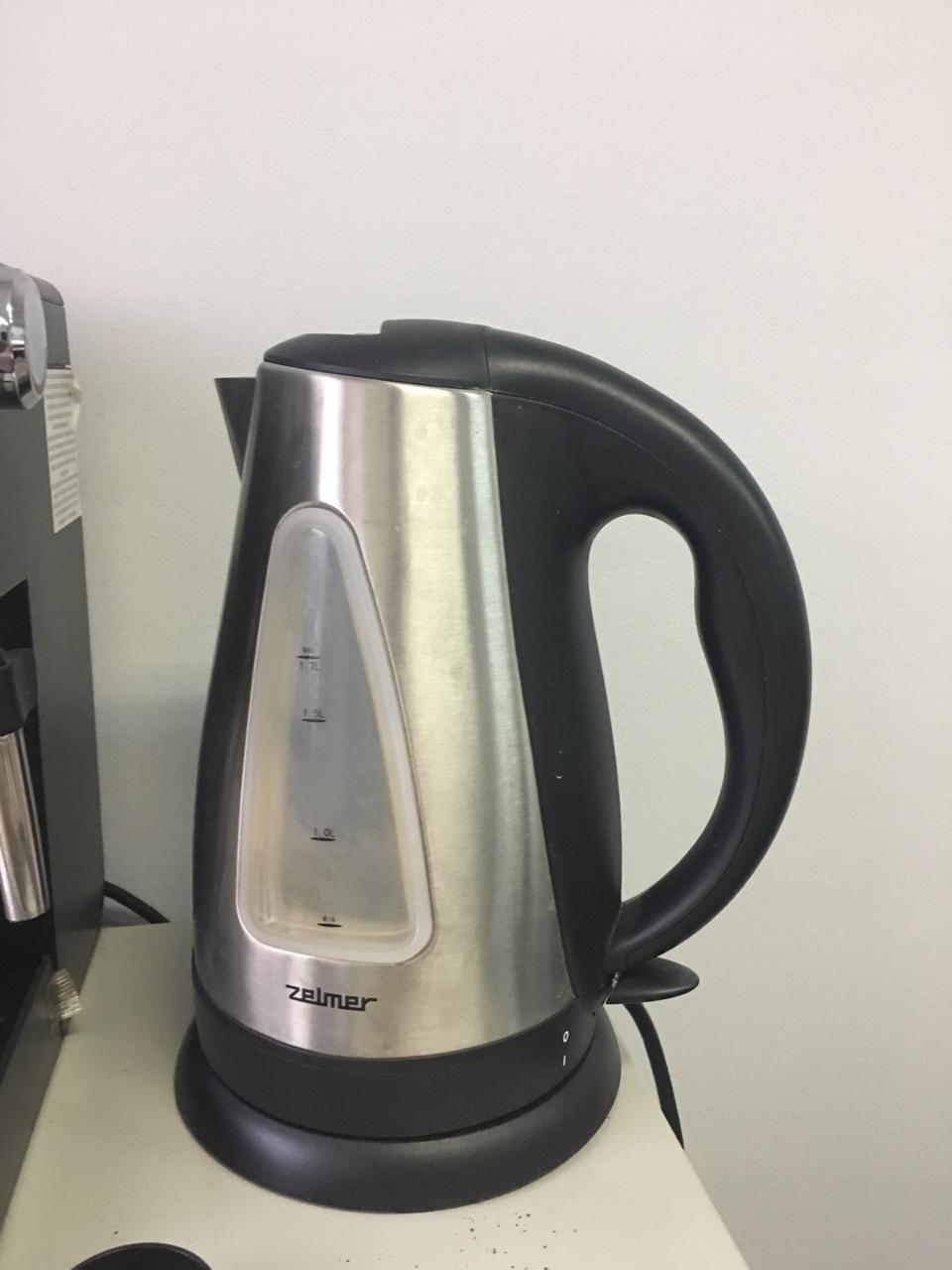 Чайник 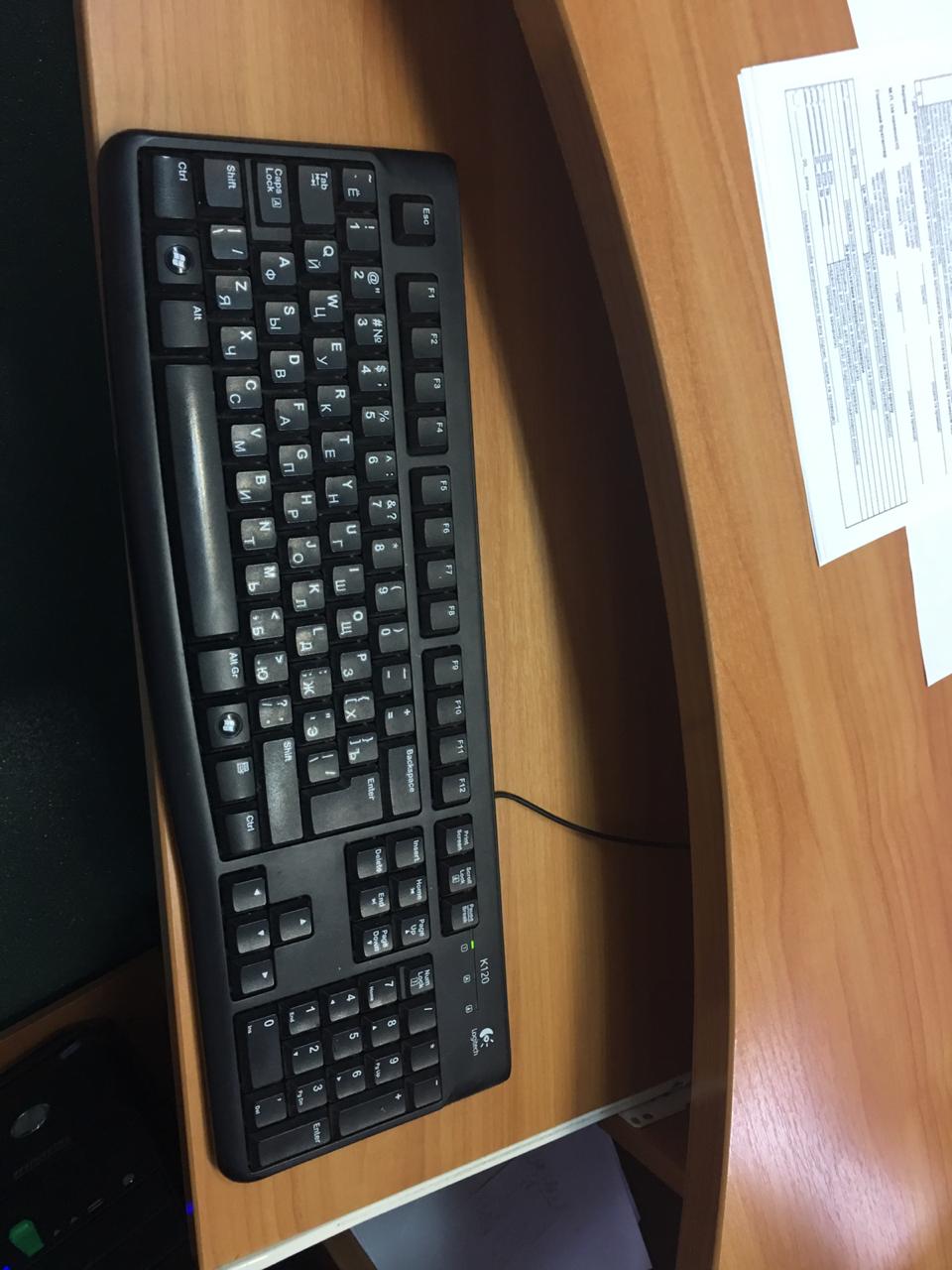 Клавіатура 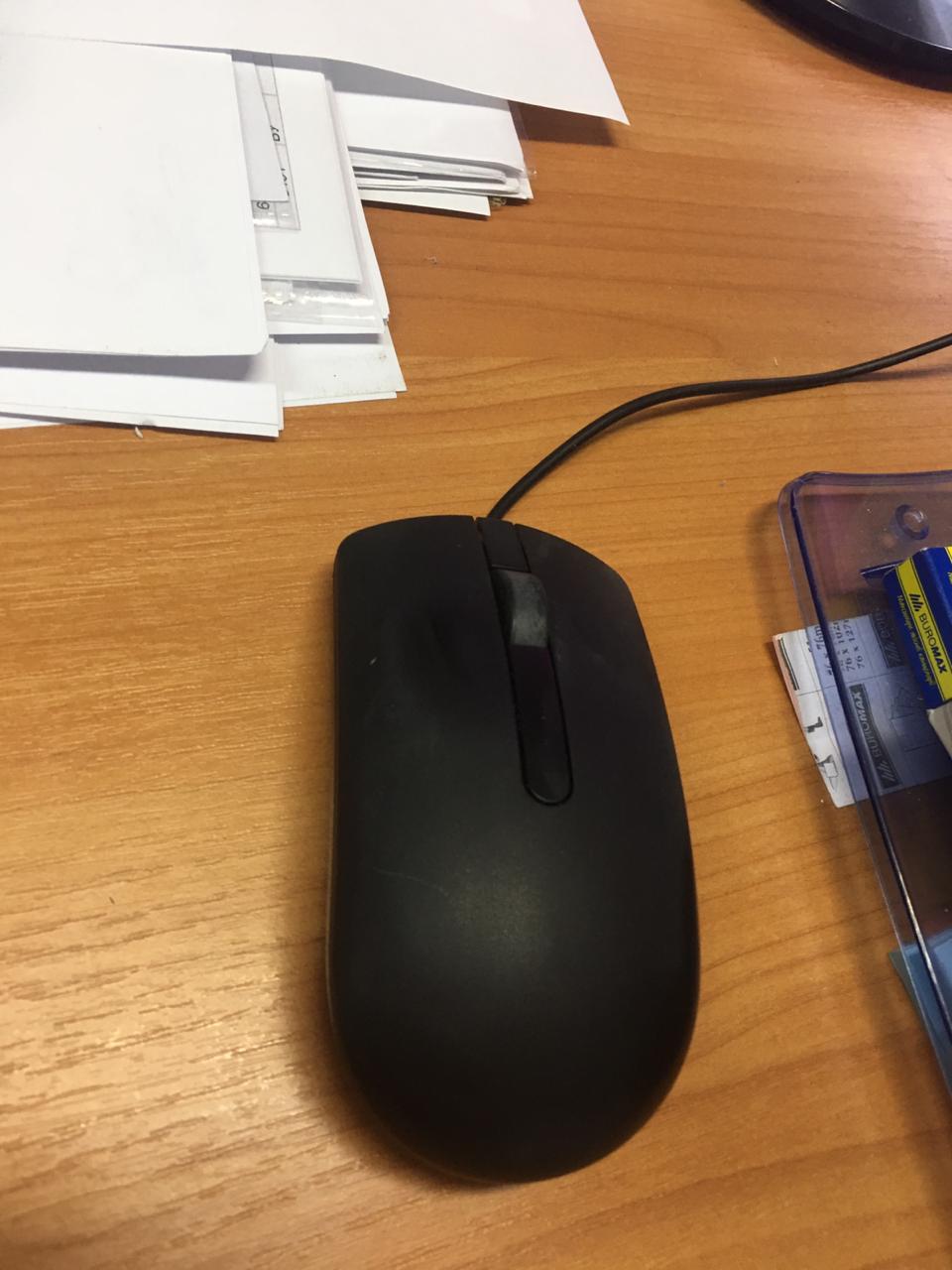 Миша 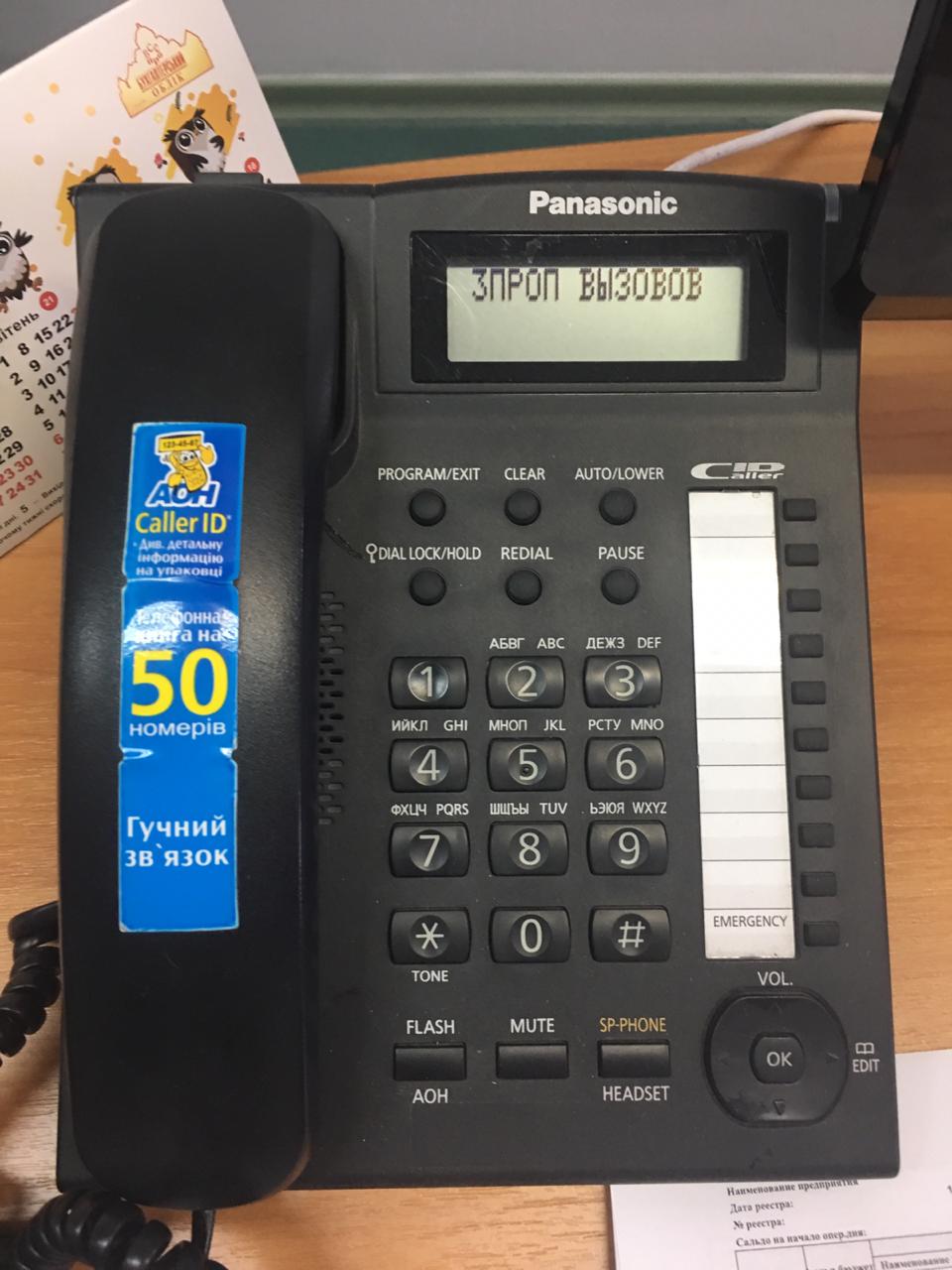 Телефон 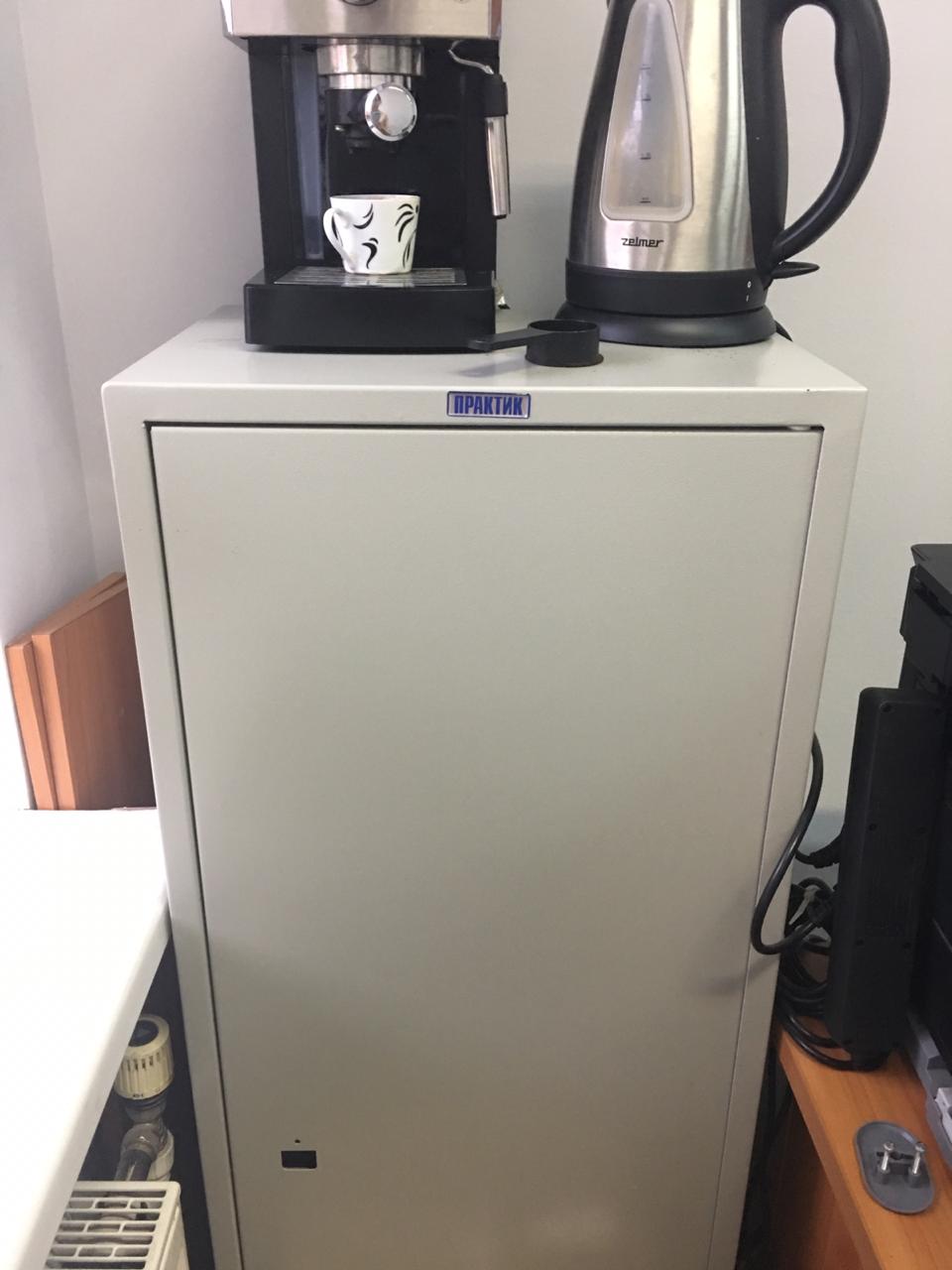 Шафа сейф 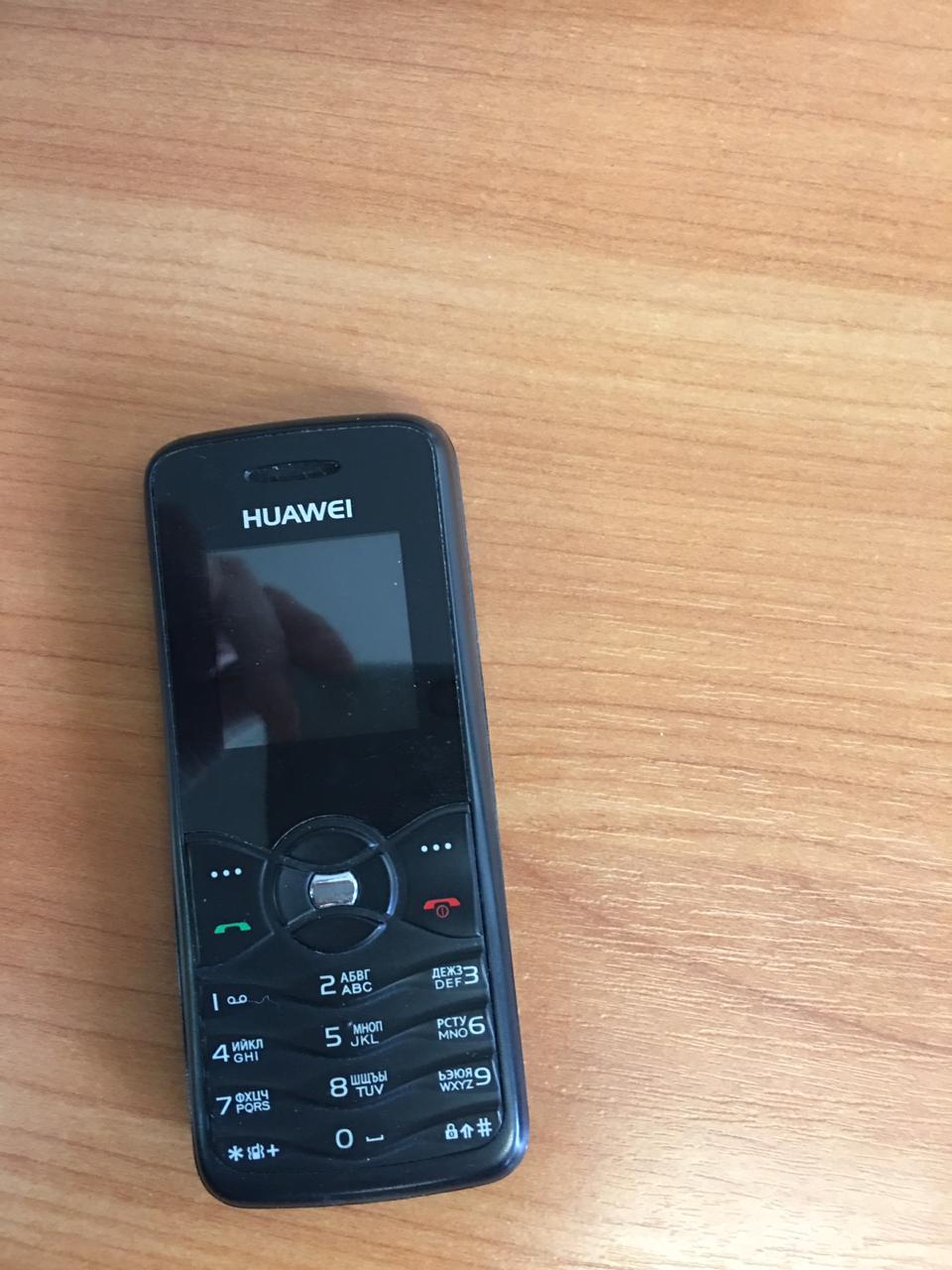 Телефон 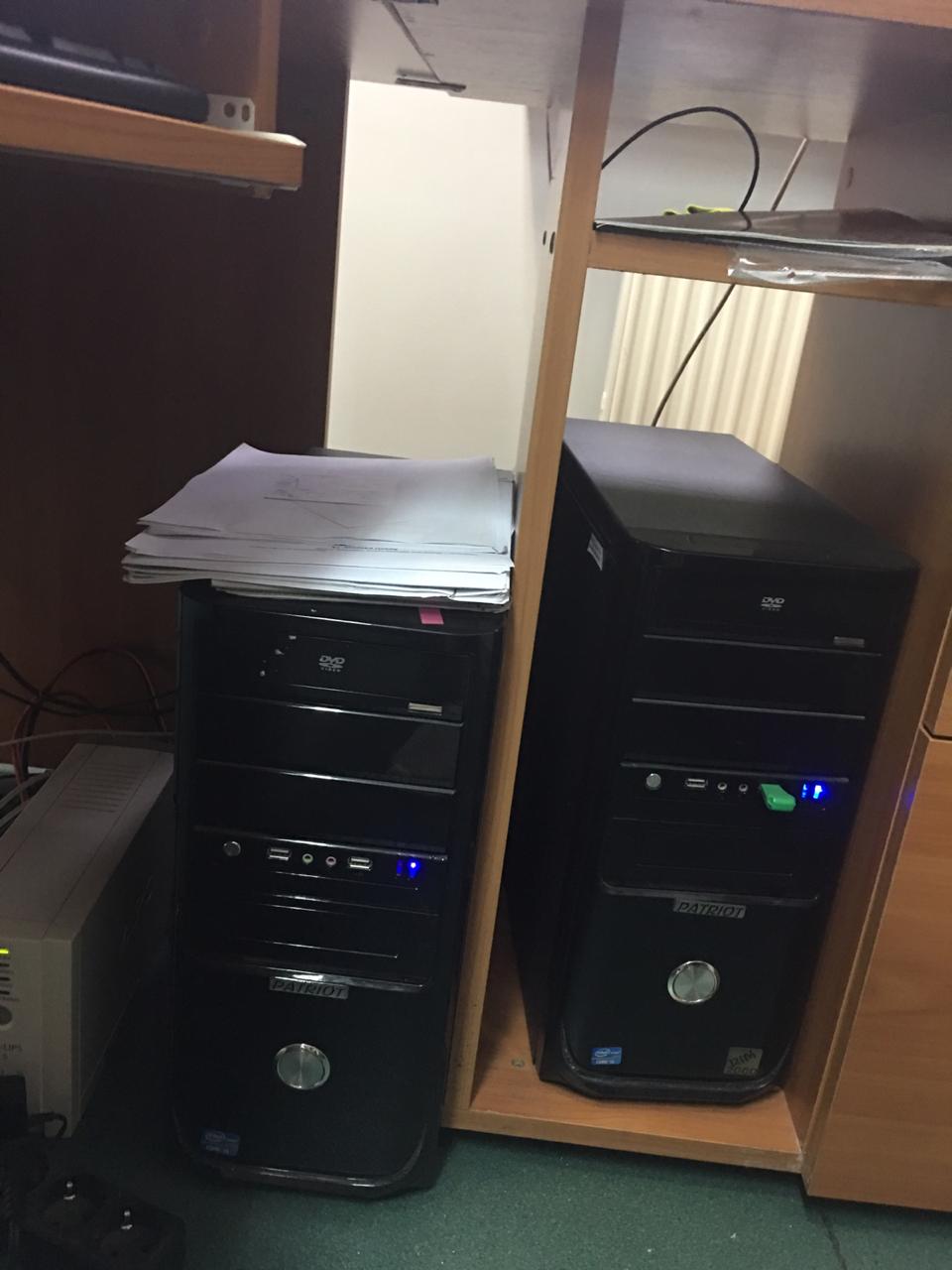 Комп’ютер 